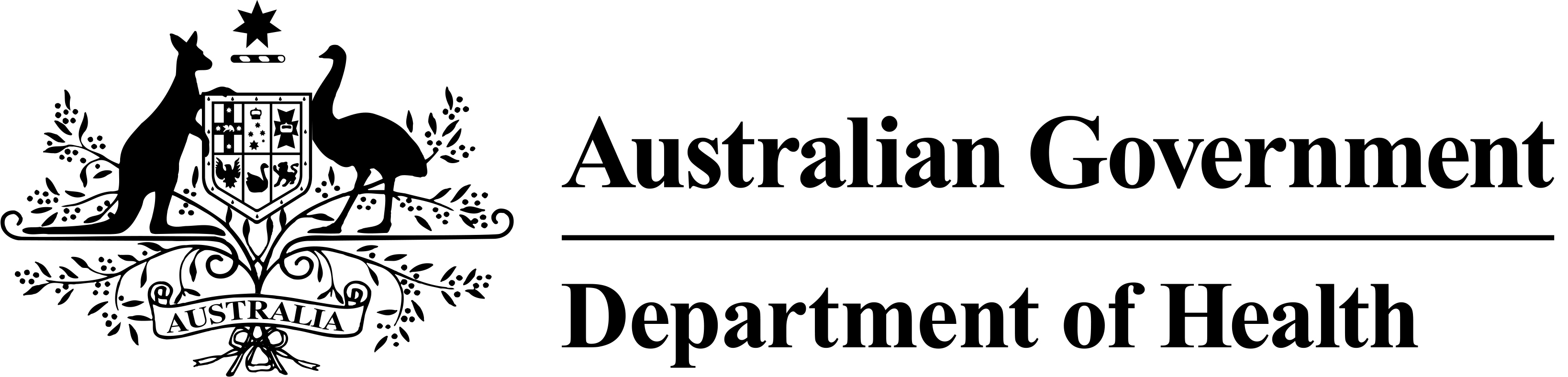 The use of this Proforma is not mandatory.   GPs undertaking the Comprehensive Medical Assessment for residents of residential aged care facilities should refer to the relevant MBS Explanatory Notes for health assessment items 701, 703, 705 and 707 before using this Proforma. Resident detailsCurrent contact details Carers contact detailsPower of attorney (recommended) New or existing resident (mandatory)  Previous (recommended)Resident consent (mandatory) Detailed medical history (mandatory) Immunisation status Continence  Immediate action required Other services required Next appointment with doctor Comprehensive Medical Examination (mandatory) Psychological functionOral health Nutrition status  Other medical examination (as relevant) A copy of the Comprehensive Medical Assessment must be provided to the Residential Aged Care Facility and offered to the resident. Medicare Benefits Schedule (MBS) Comprehensive medical assessment (CMA) for residents of residential aged care facilities (RACF) Proforma Resident’s name  Male/FemaleDate of Birth Age Residential Aged Care Facility (RACF) - name, address and phone number  Pension number Next of kin/guardian – name and phone number   Name/s Address Phone number   Consultation undertaken with carer? Yes/No Advance Care Directive (or similar) Yes/No Enduring Medical Power of Attorney Yes/No NewYes/NoExisting Yes/No If existing, reason for CMA Has the resident had a previous CMA? Yes/NoIf yes, when (date)?Service provided by (Dr’s details) Explanation of CMA given? Yes/NoConsent for CMA given?Yes/No Consent given for information to be collected by a nurse Yes/No Consent given for information to be collected by another health practitioner Yes/No Consent given by?Resident/Carer Date consent was given Results of relevant previous assessments (eg, GPs, specialists and/or community based assessments) Results of relevant previous investigations and allied health interventions Results of assessment and intervention by nursing staff of the RACF Details of allergies and any drug intolerance  Resident’s current medication (including prescribed and non-prescribed medication – drug chart can be attached) Acute and chronic pain Falls in the last three months Influenza – current? Yes/NoTetanus – current?Yes/No Pneumococcus – current?Yes/No Urinary Normal/AbnormalUrine testNormal/Abnormal Faecal Normal/AbnormalAny identified issues? Factors leading to the admission into the RACF  Cardiovascular systemRespiratory systemPainPhysical function Psychological function Oral health Nutrition status Skin integrity Continence Chronic Disease Management Care Plan required Yes/No Multidisciplinary Case Conference required Yes/No Medication Management Review requiredYes/NoOther services required Date of appointment GPs name GPs signature & date Cardiovascular system  Normal/AbnormalIdentified issues Respiratory system  Normal/AbnormalIdentified issuesPain – acute Yes/No Pain – chronic Yes/No If yes, cause of pain Physical function (including activities of daily living eg, walking, eating, dressing, personal care, bathing) – identified issues Mood Normal/depressed/other Cognition Normal/impaired/test for screening tool used Identified issuesTeeth Dentures Gums Identified issues Weight Height BMI  Identified issues Dietary needs Identified issues Skin integrity   Normal/Abnormal (sores/lesions)/other Identified issues Fitness to drive Hearing  Vision SmokingFoot care Sleep Cardiovascular risk factors Alcohol Other identified issues 